"Читая в первый раз хорошую книгу, мы испытываем то же чувство, как при приобретении нового друга. Вновь прочитать уже читаную книгу - значит вновь увидеть старого друга".ВольтерШкольная библиотека укомплектована учебной, художественной, научно-популярной, справочной, отраслевой литературой для школьников и находится в открытом доступе для читателей.Цели и задачи библиотеки:Привлекать учащихся к системному чтению.Формировать умение работать с книгой.Воспитывать читательский вкус и навыки самостоятельной работы с книгой.Развивать познавательные интересы.Добиваться большего охвата учащихся систематическим чтением.Формировать культуру чтения и пропагандировать библиотечно-библиографические знания, как необходимое условие формирования гармонично развитой личности.Вести работу совместно с педагогическим коллективом школы.Оказывать помощь учителям в подборе необходимой литературы.Развивать сотрудничество с центральной и районной библиотеками.Больше внимания уделять индивидуальной работе с читателями.Создать ситуацию особого ценностного отношения детей к библиотеке, научить пользоваться, сохранять книги, развивать библиотеку, как живой организм.Трансформировать библиотеку в составную часть информационно-ресурсного центра школы.Участвовать в проектной деятельности учащихся и учителей.Документы, регламентирующие работу библиотеки:Закон Российской Федерации «Об образовании»Федеральный закон «О библиотечном деле»Поправки в Федеральный закон "О библиотечном деле"Федеральный закон "О защите детей от информации, причиняющей вред их здоровью и развитию"Федеральный список экстремистских материаловПоложение о библиотекеПаспорт библиотекиПравила пользования библиотекойПравила пользования учебникамиДолжностные инструкции работников библиотеки.Документы учёта фондов:Книги суммарного учётаИнвентарная книга учёта основного фондаИнвентарная книга учёта учебного фондаТетрадь регистрации изданий, не подлежащих учётуТетрадь учёта книг, принятых от читателей взамен утерянныхПапка актов учёта движения фонда (списание, замена)Картотеки учёта учебников и художественной литературыСтруктура библиотеки:Читальный зал - рабочие места для чтения и работы с литературой. Абонемент - зона выдачи учебной и художественной литературыСтруктура фондов библиотеки: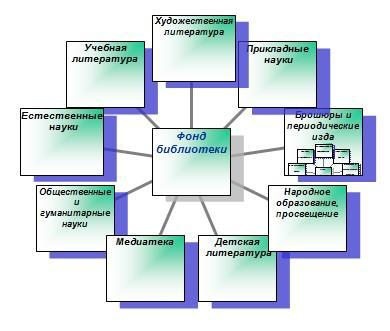 Общий фонд – 4757;Количество художественной литературы — 1893;Количество методической литературы — 22Количество учебников, используемых в образовательном процессе — 2842.График работы школьной библиотекиНаименованиеШкольная библиотека(с. Новониколаевка ул. Ленина 70 А)Время работыПонедельник-пятница: 8:00-9:30; 14:00-16:00 (прием и выдача книг, работа с читателями). 